Интеллектуальный марафон«БРЕЙН-РИНГ»6 курс«ЗНАТОКИ ГЕОГРАФИИ»Ставрополь, 2014Цель: в процессе соревновательной  деятельности выявить наиболее талантливых воспитанников, повысить интерес к изучаемому предмету, продолжить формирование географической картины мира и научного мировоззрения, информационной, коммуникативной, личностной компетенций.Задачи:Когнитивные: проверка и оценка знаний учащихся за курс “Физическая география” 6 класса;расширение кругозора учащихся, развитие познавательных и творческих способностей учащихся посредством элементов игры, соревнования и решения проблемных вопросов; повышение интереса учащихся к предмету “География”. Операциональные: развитие географического мышления,  способностей принятия самостоятельных решений в проблемных ситуациях в условиях новых учебных задач. Аксиологические: формирование умений работать в команде, уважительно относиться к чужому мнению, вести диалог, отстаивать свою точку зрения;воспитание культуры общения и развитие коммуникативных и познавательных умений; способствовать росту познавательной самостоятельности воспитанников.Методическое обеспечение и дидактические средства: атрибуты предметного характера, контенты заданий на бумажном и электронном носителях (Приложение 1), мультимедийный материал, итоговая ведомость (Приложение 2), глобус, топографические карты, компасы.Элементы, используемых технологий:Технология критического мышленияСоциально-коммуникативная технология (сотрудничества)Информационно-коммуникативная технологияСоциализация: активизация мыслительных операций, творческой (интеллектуальной) активности, самостоятельности.План проведения воспитательного  мероприятия:Этап 1. Подготовительный Этап 2. Организационный – 2 мин.
Этап 3. Мотивационный  2.1 Сообщение темы и цели занятия – 3 мин.
2.2 Ознакомление учащихся с правилами проведения и ходом игры – 5 мин.
Этап 4. Основная часть игры  – 40 мин.
Этап 5. Рефлексия (подведение итогов, награждение победителей) – 10 мин.Продолжительность игры – 60 минут.Этапы мероприятия и формируемые компетенцииХод мероприятияОрганизационный этап.Музыкальное сопровождение [1]Проверка готовности команд к игре. Приветствие команд. Ведущий: Добрый день, дорогие друзья! Как здорово и правильно
Что среди множества наук,
Мы изучаем географию,
Чтоб стал понятен мир вокруг!Сегодня мы собрались на интеллектуальную игру, чтобы определить, какая команда достойна звания “Знатоки географии”. Мы приветствуем всех участников игры, болельщиков и жюри. Слово предоставляется командам для приветствия соперников (название команды, девиз). Мотивационный этап.Каждый из вас имеете шанс стать победителем. Мы желаем всем командам удачи. Игру оценивает компетентное жюри и сообщает результаты после каждого раунда.Слово предоставляется жюри [1], слайд 2«Мы, члены жюри, именем великих географов, положив руки на модель Земли, которая является единственной из обитаемых в нашей Вселенной планет, торжественно клянёмся и обещаем судить знатоков  по совести! Клянёмся!»Ведущий:   Итак, мы начинаем игру.Первый раунд – “Разминка”. В первом раунде команды по очереди отвечают на заданные вопросы. Если у команды нет ответа, то возможность ответить (и заработать балл) получает другая команда. Вопросы к первому раунду “Разминка”. [1], слайд 3–40Самый большой материк Земли? Часть света, омываемая четырьмя океанами? Материк открытый позже других? Самый маленький материк...? Океан, омывающий все материки, кроме Африки? Перечислите все части света. Материк, который пересекают все меридианы? Самый северный океан...?24 августа 79 г. н.э. произошло извержение этого вулкана.По высоте равнины делятся на …?Совокупность неровностей земной поверхности? Формы рельефа с плоской или холмистой поверхностью? Кто открыл Америку? Самая высокая вершина мира? Кто совершил первое кругосветное плавание? Самый большой остров в мире? Где находится Амазонская низменность? Самый высокий действующий вулкан Евразии? Действующие вулканы есть на всех материках, кроме? Самое большое по площади озеро мира? Где находятся Кордильеры? Крупный остров у берегов Африки? В каком районе Земли всегда дуют южные ветры? У какого моря нет берегов? Плавающая ледяная гора?Группа островов, расположенных близко друг к другу?Излившаяся на поверхность магма? Чашеобразное углубление на вершине вулкана? Воды, находящиеся в земной коре? Сильный ветер в пустыне? Назовите проливы, разделяющие материки.Где находится Большой Барьерный риф?Место, где начинается река? Самая многоводная река мира? Кто первым достиг, Индии обогнув Африку? Естественный спутник Земли? На берегу, какого моря расположен город Архангельск? Ведущий: Тому, кто ищет постоянно новое в известном,
Кому без книг на свете жить не интересно,
Кому по силам смелые дерзания –
Мы посвящаем второе состязание.Второй раунд – “План местности”.Музыкальное сопровождение. Задание выполняется письменно.Задание на плане местности (на топографической карте). Определите расстояние от точки 154,4 до:
А. станции 
Б.  родника Определите азимут (А=?) от точки 154,4 до:
А. домика лесника 
Б. электростанции Определите относительную  высоту в районе:
А. школы 
Б. смешанного леса В каком направлении от поселка Ладогино находится:
А. домик лесника 
Б. озеро Глубокое Ведущий: Для изучения природных явлений, люди придумали различные приборы, с некоторыми, из которых вы уже знакомы. Давайте проверим, насколько хорошо вы их знаете.Третий  раунд -  “Измерительные приборы”.Определите прибор и его назначение:  [1], слайд 42-50Барометр –  давление, высота.
Сейсмограф – сила землетрясения.
Термометр – температура.
Компас – азимут.
Эхолот – рельеф дна.
Рулетка – длина.
Гигрометр – влажность.
Анемометр – скорость ветра и газовых потоков.
Флюгер – направление ветра.
Осадкомер – количество осадков.
Нивелир – превышение точек земной поверхности.Ведущий: Мы живем в трехмерном пространстве –
В бесконечном непознанном царстве,
И чем дольше на свете живем,
Тем все глубже его познаем
От Арктики до Антарктики
Люди весь мир прошли.
И только остров романтики,
На карты не нанесли!Четвёртый раунд  – “Контурная карта”. Определите географический объект по контуру [1], слайд 52 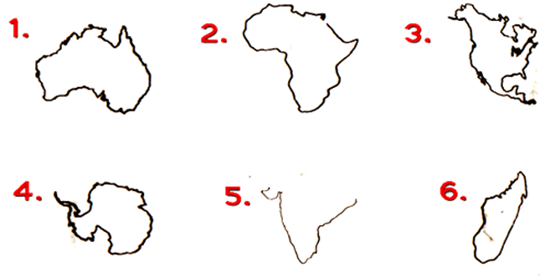 Ведущий: Кто угадает, для чего нам ярко солнце светит,
Идут дожди и для кого мы родились на свете?
Что в том лесу весной цветет? Зачем река внизу течет?
Ответьте нам ребята? Пятый раунд – “Географические загадки”. Загадки [1], слайд 53-671. Он у моря – как язык, 
Он берега лизать привык, 
И пляж в часы прилива 
Он лизал на диво. 2. Он ведет из моря в море,
Он не широк – всего верста,
И в нем, как в школьном коридоре,
И шум, и звон, и теснота. 3. Бежать, бежать –
Не добежать,
Лететь, лететь –
Не долететь. 4. День и ночь кричит,
А голос не устает. 5. Не море, не земля,
Корабли не плавают,
А ходить нельзя. 6. Чуть дрожит на ветерке
Лента на просторе.
Узкий кончик – в роднике,
А широкий кончик – в море. 7. В тихую погоду,
Нет нас нигде,
А ветер подует –
Бежим по воде. 8. Без рук, без ног воюет.
Без рук, без ног
Под окном стучит, 
В избу просится. 9. Надо мною, над тобою,
Пролетел мешок с водою,
Наскочил на дальний лес,
Вылился там и исчез. 10. Два брата родных:
Одного всякий видит,
Да не слышит,
Второго все слышат,
Да не видят. 11. Шар не велик, лениться не велит,
Если знаешь предмет, 
То покажешь весь свет.12. Море есть – плавать нельзя,
Дороги есть – ехать нельзя,
Земля есть – пахать нельзя,
Луга есть – косить нельзя.13. Кругом вода, а с питьем беда? 14. Есть один полярный остров, 
Он внутри, как самовар,
Там из расщелин в скалах острых
Со свистом вылетает пар.
И в тот не сунешься поток:
Водичка словно кипяток. 15. Смотри: они все длинные – предлинные
И словно режут шар земной
На дольки апельсиновые Ведущий: очень часто говорят, география – история в пространстве! И сегодня география позволяет нам любоваться историей прошлых веков. Знаем ли мы её?Шестой раунд – «Чудеса света и России»По краткой информации необходимо определить о каком объекте идёт речь. Задание выполняется письменно.  [1], слайд 68-74Чудеса СветаЧудо Света № 1:«Космическая антенна», «Золотая середина империи». Золотая середина – это некий оптимум, нулевая отметка, линия гармонии. Попробуйте двигаться от этой стены дальше, вдоль 30-й параллели, и вы наткнетесь сначала на египетские пирамиды, а потом на Бермудский треугольник. «Стена слёз», всех умерших, участвующих в строительстве хоронили под стеной (Великая Китайская стена).Чудо света № 2:В одной из перуанских легенд говорится, что где-то в отрогах Восточных Анд стоит город, который великолепием своим «превосходил все созданное смертными». Вместе с подробностями, удивительными точностью деталей, легенды утверждали и нечто фантастическое: людям помогали строить город и крепость птицы.Чудо света № 3:Двадцать два года шло строительство самого известного здания-мавзолея, белоснежной жемчужины Великих Моголов.  Двадцать два года более двадцати тысяч мастеров из Персии, Турции, Самарканда, Венеции и Индии по воле безутешного Шах-Джахана возводили храм любви.Чудеса РоссииЧудо России № 1Татары называли его «единственной из тысячи гор», черкесы - кабардинцы «горой блаженных», «троном Властителя вселенной и царя духов». Уже одни эти названия говорят о том великом уважении, которое питают кавказские жители к этой горе.Чудо России № 2Название этого чуда России  в переводе с бурятского значит «огненное место». Как говорит придание, в этом месте  раньше сплошной огонь был, потом земля провалилась и стало море. О каком «море» посреди суши идёт речь?Чудо России № 3Прообразом скульптуры была  Валентина Изотова (по другим сведениям  Пешкова Анастасия Антоновна, выпускница Барнаульского педагогического училища 1953 года).Скульптура «Родина-мать» занесена в книгу рекордов Гиннеса как самая большая на тот момент скульптура—статуя в мире. Её высота 52 метра, длина руки — 20 и меча — 33 метра. Общая высота скульптуры 85 метров. Вес скульптуры 8 тысяч тонн, а меча — 14 тонн (для сравнения: Статуя Свободы в Нью-Йорке в высоту 46 метров; Статуя Христа-Искупителя в Рио-де-Жанейро 38 метров). На данный момент статуя занимает 11 место в списке самых высоких статуй мира.Ведущий: На этом мы завершаем "путешествие" в страну занимательной географии с надеждой продолжить его в будущем. Как сказал известный французский писатель Антуан де Сент-Экзюпери: “Все мы пассажиры одного корабля по имени Земля”Рефлексия. Подведение итогов, награждение. Музыкальное сопровождение [1], слайд 75Каждый раунд игры оценивается членами жюри в соответствии с разработанными критериями оценок (Приложение 3). Победителем игры становится команда, набравшая максимальное количество баллов. Ведущий: Игра прошла удачно,
Довольны ей, друзья?
Вы поняли наверно,
Без географии нельзя.
Прощаясь ненадолго,
Пожелаем все себе,
Новых встреч, побед, исканий.
В географии, в игре.Методическая литература:География. Начальный курс. 6 кл.: учеб.для общеобразоват.учреждений / Т.П. Герасимова, Н.П. Неклюкова. – 9-е изд., стереотип. – М. : Дрофа, 2009. – 174, с.: ил., карт. Занимательная география на уроках и внеклассных мероприятиях. 6–8 классы / С.Г.Зубанова, Ю.В.Щербакова. – 2-е изд., стереотипн. – М.: Глобус, 2009 г. – 173 с. – (Учение с увлечением). География: Занимательные материалы к урокам и внеклассным занятиям”. 6–8 классах (викторины, диктанты, тесты, кроссворды, стихи, вопросы для КВН, олимпиад, бесед) / сост. Н.А.Касаткина. – Волгоград: Учитель, 2005. – 155 с. Интернет-ресурсы:www.zavuch.info/component/mtree/estestvennie/.../vneklasgeogr Крылова О.Н. Патриотическая игра “АТЫ – БАТЫ” (история, 4 класс) – шаблон.http://www.liveinternet.ru/users/ganett/post110869426/ Музыка. И. Крутой – музыка без слов – Нежность. Залив Ангелов. http://lifeglobe.net/blogs/details?id=415/Семь Чудес России.Министерство обороны Российской Федерации Федеральное государственное казенное общеобразовательное учреждение «Ставропольское президентское кадетское училище»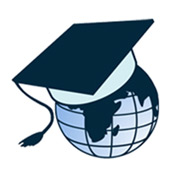 Этап мероприятияЭлементы  технологийКомпетенцииПодготовительный этапподготовка контента материалов, определение состава команд, выбор символики (девиз, эмблема)Информационно-коммуникативная технологияИнформационная и коммуникативнаяКоммуникативные УУД: планирование учебного сотрудничества – определение функций участников,  учёт позиции других людей, партнёров по общению и деятельности.Организационный этапорганизация повторения, организация образовательной среды игры Технология критического мышленияЦенностно-смысловая компетенцияЛичностные УУД: нравственно-этическая ориентация, в том числе оценивание усваиваемого содержания.Мотивациясоздание эмоционального настроя на игруИнформационно-коммуникативная технологияЦенностно-смысловая компетенцияЛичностные УУД: нравственно-этическая ориентация, в том числе оценивание усваиваемого содержания.Регулятивные УУД: саморегуляция как способность мобилизации сил и энергии, к волевому усилию, к преодолению препятствий.1 раунд«Разминка»Социально-коммуникативная технология(сотрудничества)Учебно-познавательная компетенцияРегулятивные УУД: оценка – выделение и осознание учащимися того, что уже  усвоено и что нужно ещё усвоить, осознание качества усвоения материала.Общеучебные УУД: осознанное и произвольное построение высказываний в устной и письменной форме, контроль и оценка процесса и результатов деятельности, построение логической цепи рассуждений.2 раунд«План местности»Социально-коммуникативная технология(сотрудничества)Учебно-познавательная компетенцияРегулятивные УУД: оценка – выделение и осознание учащимися того, что уже  усвоено и что нужно ещё усвоить, осознание качества усвоения материала.Общеучебные УУД: осознанное и произвольное построение высказыванийв устной и письменной форме, контроль и оценка процесса и результатов деятельности.3 раунд«В мире измерительных приборов»Социально-коммуникативная технология(сотрудничества)Информационная и коммуникативнаяКоммуникативные УУД: управление поведением партнёра, контроль, оценка его действий, умение с достаточной полнотой выражать свои мысли.Общеучебные УУД: поиск и выделение необходимой информации, структурирование знаний.4 раунд «Контурная карта»Социально-коммуникативная технология(сотрудничества)Информационная и коммуникативнаяКоммуникативные УУД: управление поведением партнёра, контроль, оценка его действий, умение с достаточной полнотой выражать свои мысли.Общеучебные УУД: поиск и выделение необходимой информации, структурирование знаний.5 раунд«Географические загадки»Социально-коммуникативная технология(сотрудничества)Информационная и коммуникативнаяКоммуникативные УУД: управление поведением партнёра, контроль, оценка его действий, умение с достаточной полнотой выражать свои мысли.Общеучебные УУД: поиск и выделение необходимой информации, структурирование знаний.6  раунд«Чудеса света и России»Социально-коммуникативная технология(сотрудничества)Информационная и коммуникативнаяРегулятивные УУД: оценка – выделение и осознание учащимися того, что уже  усвоено и что нужно ещё усвоить, осознание качества усвоения материала.Познавательные УУД: осознанное и произвольное построение речевого высказывания в устной и письменной форме, анализ объектов с целью выделения признаков, установление причинно-следственных связей.Рефлексияотражение чувств, ощущений, возникших от игры, подведение итоговТехнология критического мышленияЦенностно-смысловая компетенцияЛичностные УУД: способствуют развитию качеств личности: рефлексия, способность к самооценке и самоанализу, толерантности.